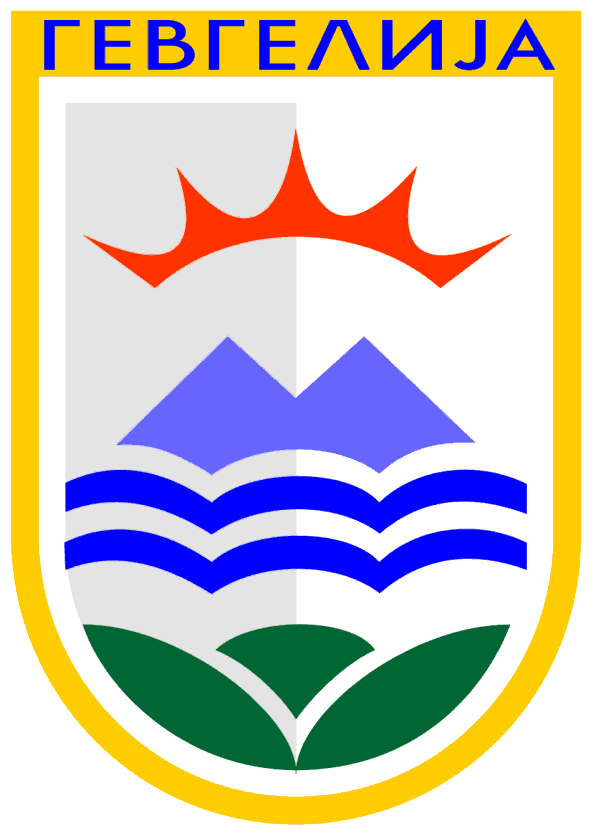 ОПШТИНА ГЕВГЕЛИЈАП  Р  И  Ј  А  В  Аза учество на ЈАВНО НАДДАВАЊЕ  за отуѓување на градежно земјиште сопственост на Република Македонијапо пат на електронско јавно наддавањево Општина Гевгелија(административна такса 300,00 денари)Од_____________________________________со ЕМБГ/ЕДБ со стан (седиште) ул. „____________________________ “бр. _______ во________________Контак телефон _________________________За учество на јавно наддавање за ГП. бр.__________КО _____________________ Намена на градежната парцела____________________________________ Површина на градежната парцела _________________м2 Одржување на јавното наддавање на ден     ____________________ Кон пријавата ги поднесувам следните документи: (приложени во оригинал или фотокопии заверени на нотар) :Доказ за платен депозит;За физичките лица уверение за државјанство;За правните лица доказ за регистрација на правното лице од соодветен регистер;Уредно полномошно за полномошникот што го претставува правното лице, односно доказ за својството овластено одговорно лице на правното лице иe-mail адреса на подносителот на пријавата, преку која ќе се врши постапката на регистрирање за учество на електронското јавно наддавање, односно ќе му бидат испратени корисничко име и шифра за пристап на интернет страницата на која што ќе се одвива електронското јавно наддавање.Гевгелија,____________2011год.                                                     Подносител на барањето                                                                                                       __________________ОПШТИНА ГЕВГЕЛИЈАБ  А  Р  А  Њ  Еза отуѓување на градежно земјиште сопственост на Република Македонијапо со НЕПОСРЕДНА СПОГОДБА, за оформување на градежна парцела предвидена со урбанистички план или со урбанистичка планска документација во Општина Гевгелија(административна такса 300,00 денари)Од_____________________________________со ЕМБГ/ЕДБ со стан (седиште) ул. „____________________________ “бр. _______ во________________Контак телефон _________________________Барам да ми се оттуѓи градежно земјиште сопственост на Република Македонија со непосредна спогодба, кое претставува КП бр.___________ КО __________________ со површина од ___________ м2 , кое претставува градежна парцела.Во прилог кон барањето ги доставувам следните докази во оригинал (фотокопија со нотарска заверка за верност на оригиналот):Извод од урбанистички план или урбанистичка планска документација со дефинирана градежна парцела,Геодетски елаборат за нумерички податоци со список на податоци за формирање на градежна парцела,Имотен лист кој до денот на поднесувањето не е постар од 30 дена, со запишано право на сопственост на подносителот на барањето, за градежното земјиште кое претставува над 30% од градежната парцела,Имотен лист за градежното земјиште сопственост на Република Македонија, кој до денот на поднесувањето не е постар од 30 дена,Уверение за историски преглед на извршените запишувања во Агенцијата за катастар на недвижностите за предметното градежно земјиште сопственост на Република Македонија, за периодот од кога е востановен катастар на земјиште во катастарската општина, со идентификација на катастарска парцела и катастарска општина иДоказ за регистрација доколку подносителот на барањето е правно лице, односно фотокопија од лична карта или патна исправа ако подносителот на барањето е физичко лице.Гевгелија,____________2011год.                                                     Подносител на барањето                                                                                                       __________________ОПШТИНА ГЕВГЕЛИЈАБ  А  Р  А  Њ  Еза отуѓување на градежно земјиште сопственост на Република Македонијапо со НЕПОСРЕДНА СПОГОДБА, на другите сопственици на објекти или посебни делови од објекти изградени со градежно-техничка документација и евидентирани во јавната книга на недвижности кои не поседуваат акт за доделување на правото на користење на градежно земјиште, во Општина Гевгелија (административна такса 300,00 денари)Од_____________________________________со ЕМБГ/ЕДБ со стан (седиште) ул. „____________________________ “бр. _______ во________________Контак телефон _________________________Барам да ми се оттуѓи градежно земјиште сопственост на Република Македонија со непосредна спогодба, кое претставува КП бр.___________ КО __________________ со површина од ___________ м2 , кое претставува градежна парцела.Во прилог кон барањето ги доставувам следните докази во оригинал (фотокопија со нотарска заверка за верност на оригиналот):Извод од урбанистички план или урбанистичка планска документација со дефинирана градежна парцела,Геодетски елаборат за нумерички податоци со список на податоци за формирање на градежна парцела,Имотен лист кој до денот на поднесувањето не е постар од 30 дена, со запишано право на сопственост на подносителот на барањето, за градежното земјиште кое претставува над 30% од градежната парцела,Имотен лист за градежното земјиште сопственост на Република Македонија, кој до денот на поднесувањето не е постар од 30 дена,Уверение за историски преглед на извршените запишувања во Агенцијата за катастар на недвижностите за предметното градежно земјиште сопственост на Република Македонија, за периодот од кога е востановен катастар на земјиште во катастарската општина, со идентификација на катастарска парцела и катастарска општина иДоказ за регистрација доколку подносителот на барањето е правно лице, односно фотокопија од лична карта или патна исправа ако подносителот на барањето е физичко лице.Гевгелија,____________2011год.                                                     Подносител на барањето                                                                                                       __________________ОПШТИНА ГЕВГЕЛИЈАБ  А  Р  А  Њ  Еза отуѓување на градежно земјиште сопственост на Република Македонијапо со НЕПОСРЕДНА СПОГОДБА, врз основа на сопственост на објекти и посебни делови од објекти изградени со градежно-техничка документација согласно урбанистички план на градежно земјиште на кое имаат засновано право на долготраен закуп и исплатено закупнина и други давачки кои произлегуваат од договорот за долготраен закуп за тековната година, во Општина Гевгелија (административна такса 300,00 денари)Од_____________________________________со ЕМБГ/ЕДБ со стан (седиште) ул. „____________________________ “бр. _______ во________________Контак телефон _________________________Барам да ми се оттуѓи градежно земјиште сопственост на Република Македонија со непосредна спогодба, кое претставува КП бр.___________ КО __________________ со површина од ___________ м2 , кое претставува градежна парцела.Во прилог кон барањето ги доставувам следните докази во оригинал (фотокопија со нотарска заверка за верност на оригиналот):Договор за засновање на правото на долготраен закуп,Имотен лист за земјиштето сопственост на Република Македонија, во кој е запишано заснованото право на долготраен закуп,Имотен лист заобјектот кој е изграден на градежното земјиште иДоказ за платена закупнина до моментот на поднесување на барањето. Гевгелија,____________2011год.                                                     Подносител на барањето                                                                                                       __________________ОПШТИНА ГЕВГЕЛИЈАБ  А  Р  А  Њ  Еза отуѓување на градежно земјиште сопственост на Република Македонијапо со НЕПОСРЕДНА СПОГОДБА под долготраен закуп, за изградба на објекти од јавен интерес,   во Општина Гевгелија (административна такса 300,00 денари)Од_____________________________________со ЕМБГ/ЕДБ со стан (седиште) ул. „____________________________ “бр. _______ во________________Контак телефон _________________________Барам да ми се оттуѓи градежно земјиште сопственост на Република Македонија со непосредна спогодба, кое претставува КП бр.___________ КО __________________ со површина од ___________ м2 , кое претставува градежна парцела.Во прилог кон барањето ги доставувам следните докази во оригинал (фотокопија со нотарска заверка за верност на оригиналот):Извод од урбанистички план или урбанистичка планска документација со дефинирана градежна парцела,Геодетски елаборат за нумерички податоци со список на податоци за формирање на градежна парцела,Имотен лист за градежното земјиште сопственост на Република Македонија, кој до денот на поднесувањето не е постар од 30 дена,Уверение за историски преглед на извршените запишувања во Агенцијата за катастар на недвижностите за предметното градежно земјиште сопственост на Република Македонија, за периодот од кога е востановен катастар на земјиште во катастарската општина, со идентификација на катастарска парцела и катастарска општина иДоказ за регистрација доколку подносителот на барањето е правно лице, односно фотокопија од лична карта или патна исправа ако подносителот на барањето е физичко лице.Гевгелија,____________2011год.                                                     Подносител на барањето                                                                                                       __________________